              9 МАЯ – День ПобедыВедущий1 
Я русский человек, и русская природа 
Любезна мне и я ее пою.
Я русский человек, сын своего народа
Я с гордостью смотрю на Родину мою!

Ведущий 2 
В годину бед она всегда бывала,
Единой, несгибаемой, стальной.
Врагу навстречу Русь моя стояла
Одной дружиной, грозною стеной

Ведущий 3
И дело чести, право и свободу
Она в жестоком отстоит бою.
Я русский человек, дочь своего народа
Я с гордостью смотрю на Родину свою.

Ведущий 1 Слово для открытия митинга, посвященного Дню Победы предоставляется ________________________________________________________________________________

Ведущий 3 Митинг объявляется открытым.
1-й ЧТЕЦ: Война... Суровее нет слова. 
Война... Печальнее нет слова. 
Война... Священнее нет слова 
В тоске и славе этих лет, 
И на устах у нас иного 
Ещё не может быть … и нет… 
2-й ЧТЕЦ: Последним мирным днём 1941 года была суббота. После обычной трудовой недели миллионы советских людей отправились отдыхать. Лишь продолжали дышать жаром домны, дымили трубы, безостановочно работающих предприятий, по железным дорогам мчались грузовые и пассажирские поезда… 
Тишину наступившей ночи, по-летнему тёплой, благоухающей, во многих городах и сёлах нарушали счастливые голоса молодых людей, праздновавших своё вступление во взрослую жизнь… (музыка “Рио-Рита” прерывается воем сирен) 
3-й ЧТЕЦ: На нашу милую и горделивую, 
На нашу Родину счастливую 
На наш родимый, мирный край, 
Напал фашистский негодяй! 
Он осквернил всё дорогое, 
Где только подлая нога 
Ступала фрица-негодяя 
Там пепел, смерть и нищета. 
1-й ЧТЕЦ: Из дневника начальника Генерального штаба сухопутных войск фашистской Германии генерал-полковника Гальдера: 
“24 июня 1941 года (3-й день войны) 
В общем-то, теперь стало ясно, что русские не думают об отступлении, а напротив, бросают все, что имеют в своём распоряжении, навстречу вклинившимся германским войскам…” 
2-й ЧТЕЦ: “29 июня 1941 года (8-й день войны). Сведения с фронта подтверждают, что русские всюду сражаются до последнего человека... Упорное сопротивление русских заставляет вести бой по всем правилам наших боевых уставов, хотя на Западе мы могли позволить себе известные вольности…” 
3-й ЧТЕЦ: “10 августа 1941 года (50-й день войны) 
...На центральном участке фронта создалась невыгодная для нас обстановка, а на северном фланге мы терпим большие потери…”1-й ЧТЕЦ: “11 августа 1941 года (51 – й день войны) 
...Общая обстановка всё очевиднее показывает, что колосс – Россия… был нами недооценён.” 
2-й ЧТЕЦ: Обрушился огонь орудий, 
И целых три часа подряд 
Не разговаривали люди 
И били пули невпопад. 
И, навсегда оглохнув, птицы, 
Бесшумные спешили прочь. 
За ними вслед, сверкнув зарницей, 
На запад отступала ночь. 
Громада огненного вала 
Шла всем стихиям вопреки, 
Дубы с корнями вырывала, 
Колола скалы на куски. 
3-й ЧТЕЦ: И у мёртвых, безгласных 
Есть отрада одна: 
Мы за Родину пали, 
Но она спасена. 
Наши очи померкли, 
Пламень сердца погас. 
На земле на поверки 
Выкликают не нас. 
Нам свои боевые 
Не носить ордена, 
Вам – всё это, живые. 
Нам – отрада одна: 
Что не даром боролись 
Мы за Родину-мать. 
Пусть не слышен наш голос, 
Вы должны его знать. 
1-й ЧТЕЦ: 4 года шла война – это 1418 дней! 34 тысячи часов и 20 миллионов погибших людей! 
А мы живём в эпоху больших масштабов, мы привыкли к крупным цифрам, мы с лёгкостью, почти не задумываясь произносим .Тысяча километров в час, миллионы тонн сырья… 
Но 20 миллионов погибших. Вы представляете, что это такое? 
2-й ЧТЕЦ: Если по каждому погибшему из 20 миллионов, в стране объявить минуту молчания, страна будет молчать…32 года!1-й ЧТЕЦ: 20 миллионов могил на 2,5 тысячи километров – это значит 7, 5 тысяч убитых на километр, 15 человек на каждые 2 метра земли! 
2-й ЧТЕЦ: 20 миллионов за 1418 дней – это значит, 14 тысяч убитых ежедневно, 600 тысяч человек в час, 10 человек в каждую минуту. Вот что такое 20 миллионов!
 3 чтец: Затихли военные годы, 
Свинцовый не цокает град, 
Но горькие раны березы 
Как память о прошлом хранят

1 чтец: Помолчим над памятью друзей, 
Тех кого мы больше не увидим, 
Не услышим тех, кто жизнью всей 
Вместе с нами в мир грядущий вышел.

2 чтец: Помолчим, чтобы сказать о них 
Не холодным, равнодушным словом, 
Чтоб они воскресли хоть на миг 
Всем звучанием голоса живого!

3 чтец: Почтим светлую память всех погибших в этой войне минутой молчанияДети выходят ( в руках цветы и шарики)Арина - У обелиска 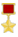 Застыли ели в карауле,Синь неба мирного ясна.Идут года. В тревожном гулеОсталась далеко война.Но здесь, у граней обелиска,В молчанье голову склонив,Мы слышим грохот танков близкоИ рвущий душу бомб разрыв.Мы видим их - солдат России,Что в тот далёкий грозный часСвоею жизнью заплатилиЗа счастье светлое для нас... Серёжа -Пусть дети не знают войны Войны я не видел, но знаю,Как трудно народу пришлось,И голод, и холод, и ужас –Всё им испытать довелось.Пусть мирно живут на планете,Пусть дети не знают войны,Пусть яркое солнышко светит!Мы дружной семьёй быть должны!Тася- 9 мая Май.Россия.Цветёт весна.Отгремела давно война.И сегодня у братских могилВспомним тех, кто нам жизнь сохранил.Матвей- Медали Ветеран – боец бывалый,
Повидал за жизнь немало.
Он с отвагою в бою 
Защищал страну свою!
В День Победы засверкали
На груди его медали.
На груди его - медали!
Мы с сестрой их сосчиталиДанил :  Мы родились, когда все было в прошлом,
Победе нашей не один десяток лет,
Но как нам близко то, что уже в прошлом.
Дай Бог вам, ветераны, долгих лет!
И каждый год душа болит, рыдает,
Когда нам память выдает слова.
Дух праздника в воздухе витает,
А на глазах печали пелена.
Спасибо вам, что мы войны не знали,
Что мы не слышим шума страшных лет,
Что вы нам жизнь своею жизнью дали!
Дай Бог вам, ветераны, долгих лет!Песня «Журавли»   Денис(дети остаются стоять)1-й ЧТЕЦ: Не забывайте зла военных лет. 
Не возводите в мифы достоверность. 
Четыре года шла солдатам вслед 
Кровавыми шагами повседневность. 
Не говорите громкие слова 
Тем, кто присяге с молодости предан. 
Не отживёт высокая молва 
О тех, над кем склоняется Победа. 
Не возвращайте нас к делам былым, 
Не бередите старых ран невольно. 
Героев чтите павших. А живым… 
Живым сыновней верности довольно. 
2-й ЧТЕЦ: Прошла война, прошла страда. 
Но боль взывает к людям: 
Давайте люди никогда 
Об этом не забудем. 
Пускай во всём, чем жизнь полна, 
Во всём, что сердцу мило, 
Нам будет памятка дана 
О том, что в мире было! 
3-й ЧТЕЦ: Носите ордена 
И в праздники и в будни. 
На строгих кителях 
И модных пиджаках. 
Носите ордена, 
Чтоб видели все люди 
Вас, вынесших войну 
На собственных плечах.1-й ЧТЕЦ: Наш народ хорошо знает цену миру, мирной жизни. 
2-й ЧТЕЦ: Мир – это утро, полное света и надежд. 
3-й ЧТЕЦ: Мир – это цветущие сады и колосящиеся нивы. 
1-й ЧТЕЦ: Мир – это школьный звонок, это школа, в окнах которой солнце. 
2-й ЧТЕЦ: Хорошо просыпаться и знать, что у тебя впереди прекрасный день, что тебе ничего не угрожает, и все твои мечты сбудутся. Хорошо быть счастливым!Митинг посвященный дню Победы в Великой Отечественной войне объявляется закрытым.(Дети выпускают шары в небо и возлагают цветы)(возложение цветов)